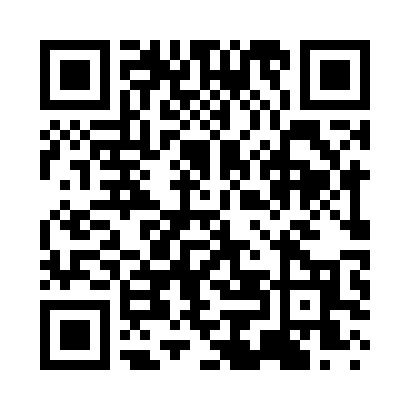 Prayer times for Foldahl, Minnesota, USAMon 1 Jul 2024 - Wed 31 Jul 2024High Latitude Method: Angle Based RulePrayer Calculation Method: Islamic Society of North AmericaAsar Calculation Method: ShafiPrayer times provided by https://www.salahtimes.comDateDayFajrSunriseDhuhrAsrMaghribIsha1Mon3:305:301:305:469:3111:302Tue3:305:301:305:469:3011:303Wed3:315:311:315:469:3011:304Thu3:315:321:315:469:3011:305Fri3:325:331:315:469:2911:306Sat3:325:331:315:469:2911:307Sun3:335:341:315:469:2811:308Mon3:335:351:315:469:2711:299Tue3:345:361:325:469:2711:2910Wed3:345:371:325:459:2611:2911Thu3:355:381:325:459:2611:2912Fri3:355:391:325:459:2511:2813Sat3:365:401:325:459:2411:2814Sun3:365:411:325:459:2311:2815Mon3:375:421:325:459:2211:2716Tue3:385:431:325:449:2111:2617Wed3:405:441:325:449:2011:2418Thu3:425:451:335:449:1911:2219Fri3:445:461:335:439:1811:2020Sat3:465:471:335:439:1711:1821Sun3:485:481:335:439:1611:1622Mon3:505:501:335:429:1511:1423Tue3:525:511:335:429:1411:1224Wed3:545:521:335:429:1311:1025Thu3:565:531:335:419:1211:0826Fri3:585:551:335:419:1011:0627Sat4:005:561:335:409:0911:0428Sun4:035:571:335:409:0811:0229Mon4:055:581:335:399:0610:5930Tue4:076:001:335:399:0510:5731Wed4:096:011:335:389:0410:55